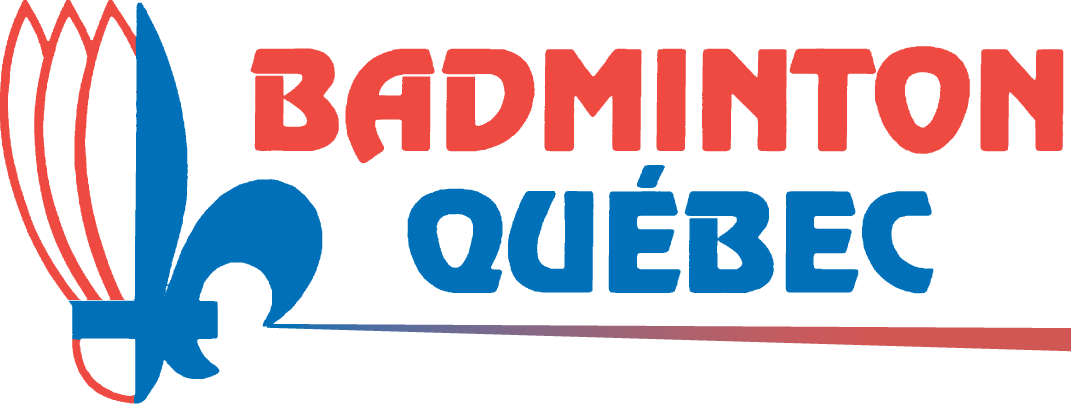 FORMULAIRE 2022-2023Demande de soutien à l’engagement d’entraîneur.eImportant : Ce formulaire doit être dûment rempli par le mandataire du club sportif et transmis à Badminton Québec au plus tard le 10 octobre 2022 à : marco.berthelot@badmintonquebec.comINFORMATIONS GÉNÉRALES Nom du clubNom du mandataireCourriel du mandataireNom de l’entraîneur.e # de PNCE de l’entraîneur.eSection 1 – L’entraîneur.e chef (15 points)Formation académique (2 points)☐ Maîtrise ou doctorat en activité physique ou sport = 2 points☐ Baccalauréat en activité physique ou sport = 1.5 points☐ Baccalauréat dans une discipline connexe = 1 point☐ Autre formation pertinente = 0.5 point Programme national de certification des entraineurs.es (5 points)☐ Niveau 5 certifié = 5 points☐ Niveau 5 amorcé et minimum de 10 tâches complétées = 4 points☐ Niveau 4 certifié = 3 points☐ Niveau 4 amorcé et minimum de 6 tâches complétées = 2 points☐ Niveau 4 amorcé et moins de 6 tâches complétées = 1 point Implication en 2020/2021 et 2021-2022 (5 points)La note attribuée est constituée de la somme des points, jusqu’à un maximum de 5.Voici des exemples d’implication admissible :Personne-ressource de stage de formation à Badminton Québec = 1 point / stageEntraîneur.e aux Jeux du Québec, Jeux du Canada, coupe provinciale par équipe = 1 point par compétitionConférencier.ère, rédacteur.trice ou personne-ressource lors d’activités ou de projets de Badminton Québec en coaching = 1 point par activitéEntraîneur.e à l’école estivale de Badminton Québec = 1 pointEntraîneur.e adjoint.e lors des camps d’entraînement et d’évaluation de l’Équipe du Québec = 1 point par activitéPour chaque type d’implication, l’entraîneur.e peut également avoir participé.e à des activités comparables à celles-ci. Veuillez préciser la date, le lieu et la personne à contacter pour confirmation. Dressez la liste de vos implications réalisées entre le 1er septembre 2020 et le 31 août 2022. Années d’expérience (3 points)Les données présentées seront évaluées selon le nombre d’années d’expérience et le niveau d’implication. Pour une année donnée, ne tenir compte que du niveau le plus élevé en coaching. Ne pas compter une année à plus d’un niveau. Voici la pondération par niveau :4 points par année au niveau international(i.e. au moins un athlète de votre club participe à un minimum de 3 compétitions en Amérique ou 2 compétitions hors Amérique)3 points par année au niveau national(i.e. vos athlètes participent au championnat canadien sénior et/ou junior)2 points par année au niveau provincial(i.e. vos athlètes participent au championnat provincial junior et/ou Élite, A.B.C)1 point par année au niveau régionalVeuillez compléter le tableau.La somme des points obtenus par chaque club sera transposée sur la note maximale de 3 points. (Exemple : le club classé au 1er rang de ce critère totalise 32 points. Sa note est donc de 3 points. La somme des points obtenus par votre club pour ce critère est de 18. La règle de trois s’applique, soit 18 X 3 / 32 = 1,69. La cote de votre club sera donc de 1,69.Veuillez inscrire dans la case le nombre d’années d’expérience, et ce pour chaque niveau.Section 2 – La structure du club (20 points)2.1 Les niveaux d’athlètes représentés au sein du club (4 points)Centre d’entraînement provincial = 4 points6 niveaux d’athlètes avec au moins 4 athlètes par catégorie = 4 points5 niveaux d’athlètes avec au moins 4 athlètes par catégorie = 3,5 points4 niveaux d’athlètes avec au moins 4 athlètes par catégorie = 3 points3 niveaux d’athlètes avec au moins 4 athlètes par catégorie = 2,5 points5 niveaux d’athlètes avec au moins 3 athlètes par catégorie = 3 points4 niveaux d’athlètes avec au moins 3 athlètes par catégorie = 2,5 points3 niveaux d’athlètes avec au moins 3 athlètes par catégorie = 2 points2 niveaux d’athlètes avec au moins 6 athlètes par catégorie = 1 pointUn niveau correspond aux catégories offertes dans nos réseaux de compétitions (ie : U13, U15, U17, U19, A, B et C). En utilisant le classement 2019-2020, Badminton Québec procédera à l’évaluation de ce critère. Seuls les athlètes ayant participé à un minimum de 3 compétitions au sein d’un réseau cumulent des points pour le club. (ex : 3 tournois U15 ou 2 tournois U15 et 1 tournoi U17) Un athlète ayant participé à un minimum de 3 compétitions dans chaque réseau comptera double. Un minimum de 2 compétitions est exigé pour les régions Abitibi-Témiscamingue, Côte-Nord, Est-du-Québec et Saguenay Lac St-Jean. Également, un club pourra se mériter un niveau additionnel s’il compte au moins 1 athlète ayant participé au championnat provincial de para badminton 2020.AUCUNE INFORMATION REQUISE. BADMINTON QUÉBEC ÉVALUERA CE CRITÈRE. Votre équipe d’entraîneurs.es (4 points)Les données présentées seront évaluées selon le nombre d’entraîneurs.es affiliés et leur niveau de certification. L’entraîneur.e chef de votre club ne doit pas être considéré dans le calcul.Niveau 4 certifié = 4 pointsNiveau 3 certifié = 3 pointsNiveau 2 certifié ou compétition développement modules 4 et 5 formés = 2 pointsNiveau 1 certifié ou compétition développement modules 1, 2 et 3 formés = 1 pointLa somme des points obtenus par chaque club sera transposée sur la note maximale de 4 points. (Exemple : le club classé au 1er rang de ce critère totalise 32 points. Sa note est donc de 4 points. La somme des points obtenus par votre club pour ce critère est de 18. La règle de trois s’applique, soit 18 X 4 / 32 = 2,25. La cote de votre club sera donc de 2,25.)Veuillez inscrire le nom et le niveau de certification des entraîneurs.es de votre club. Nombre d’athlètes de votre club sélectionnés au sein de l’Équipe du Québec au cours des 5 dernières saisons (6 points)Le nombre de points attribués varie selon la division au sein de laquelle l’athlète a été sélectionné. La somme des points obtenus par chaque club sera transposée sur la note maximale de 6 points. (Exemple : le club classé au 1er rang de ce critère totalise 250 points. Sa note est donc de 6 points. La somme des points obtenus par votre club pour ce critère est de 100. La règle de trois s’applique, soit 100 X 6 / 250 = 2,4. La cote de votre club sera donc de 2,4.)AUCUNE INFORMATION REQUISE. BADMINTON QUÉBEC ÉVALUERA CE CRITÈRE. Nombre d’athlètes ayant participé à au moins une compétition au sein des réseaux québécois, soit le Circuit junior, le Circuit ABC-Élite et le championnat provincial de para badminton. (6 points)1 à 5 athlètes = 1 point6 à 10 athlètes = 2 points11 à 15 athlètes = 3 points16 à 20 athlètes = 4 points21 à 30 athlètes = 5 points31 athlètes et plus = 6 pointsUn athlète marquera 1 point par réseau auquel il aura participé.AUCUNE INFORMATION REQUISE. BADMINTON QUÉBEC ÉVALUERA CE CRITÈRE.Section 3 – Performance des athlètes du club (45 points)BADMINTON QUÉBEC ÉVALUERA LES CRITÈRES 3.1 À 3.8 ainsi que 3.10 et 3.11. INFORMATION REQUISE UNIQUEMENT POUR LE CRITÈRE 3.9.Seront considérés les résultats obtenus au cours de la saison 2021-2022.3.1 Au championnat provincial catégories d’âge (6 points)Les athlètes représentant votre club au classement du Circuit junior cumulent des points pour chacune des épreuves du championnat provincial. Aucun point de participation ne sera accordé. Les athlètes doivent donc remporter leur première ronde pour obtenir des points.Voici la pondération:La somme des points obtenu par chaque club sera transposée sur la note maximale de 6 points. (Exemple : le club classé au 1er rang de ce critère totalise 32 points. Sa note est donc de 6 points. La somme des points obtenu par votre club pour ce critère est de 18. La règle de trois s’applique, soit 18 X 6 / 32 = 3,38. La cote de votre club sera donc de 3,38.)3.2 Au réseau provincial par catégories d’âge (4 points)Les athlètes représentant votre club au classement du Circuit junior cumulent des points selon leur rang au classement cote 2/3 et ayant participé à un minimum de 3 tournois du réseau provincial. Un minimum de 2 compétitions est exigé pour les régions Abitibi-Témiscamingue, Côte-Nord, Est-du-Québec et Saguenay Lac St-Jean.Voici la pondération:La somme des points obtenus par chaque club sera transposée sur la note maximale de 4 points. (Exemple : le club classé au 1er rang de ce critère totalise 32 points. Sa note est donc de 4 points. La somme des points obtenus par votre club pour ce critère est de 18. La règle de trois s’applique, soit 18 X 4 / 32 = 2,25. La cote de votre club sera donc de 2,25.)Au championnat provincial A Élite et B (6 points)Les athlètes représentant votre club au classement du Circuit ABC cumulent des points pour chacune des épreuves du championnat provincial. Aucun point de participation ne sera accordé. Les athlètes doivent donc remporter leur première ronde pour obtenir des points. Aucun point ne sera attribué aux athlètes de la classe C.Voici la pondération:La somme des points obtenus par chaque club sera transposée sur la note maximale de 6 points. (Exemple : le club classé au 1er rang de ce critère totalise 32 points. Sa note est donc de 6 points. La somme des points obtenus par votre club pour ce critère est de 18. La règle de trois s’applique, soit 18 X 6 / 32 = 3,38. La cote de votre club sera donc de 3,38.)3.4 Au réseau provincial A Élite et B (4 points)Les athlètes représentant votre club au classement du Circuit ABC cumulent des points selon leur rang au classement cote 2/3 et ayant participé à un minimum de 3 tournois du réseau provincial. Un minimum de 2 compétitions est exigé pour les régions Abitibi-Témiscamingue, Côte-Nord, Est-du-Québec et Saguenay Lac St-Jean. Aucun point ne sera attribué aux athlètes de la classe C.Voici la pondération:La somme des points obtenus par chaque club sera transposée sur la note maximale de 4 points. (Exemple : le club classé au 1er rang de ce critère totalise 32 points. Sa note est donc de 4 points. La somme des points obtenus par votre club pour ce critère est de 18. La règle de trois s’applique, soit 18 X 4 / 32 = 2,25. La cote de votre club sera donc de 2,25.)3.5 Au championnat canadien U15 – U17 – U19 – U23 (6 points)Les athlètes représentant votre club, au classement québécois, cumulent des points pour chacune des épreuves du championnat canadien. Aucun point de participation ne sera accordé. Les athlètes doivent donc remporter leur première ronde pour obtenir des points.Voici le barème d’attribution des points :La somme des points obtenus par chaque club sera transposée sur la note maximale de 6 points. (Exemple : le club classé au 1er rang de ce critère totalise 32 points. Sa note est donc de 6 points. La somme des points obtenus par votre club pour ce critère est de 18. La règle de trois s’applique, soit 18 X 6 / 32 = 3,38. La cote de votre club sera donc de 3,38.)3.6 Au réseau national U17 et U19 (4 points)Les athlètes représentant votre club, au classement québécois, cumulent des points selon leur rang au classement de leur meilleure épreuve et ayant participé à un minimum de 2 tournois du réseau national. Voici la pondération:La somme des points obtenus par chaque club sera transposée sur la note maximale de 4 points. (Exemple : le club classé au 1er rang de ce critère totalise 32 points. Sa note est donc de 4 points. La somme des points obtenus par votre club pour ce critère est de 18. La règle de trois s’applique, soit 18 X 4 / 32 = 2,25. La cote de votre club sera donc de 2,25.)3.7 Au championnat canadien senior (6 points)Les athlètes représentant votre club, au classement québécois, cumulent des points pour chacune des épreuves du championnat canadien. Aucun point de participation ne sera accordé. Les athlètes doivent donc remporter leur première ronde pour obtenir des points.Voici la pondération:La somme des points obtenus par chaque club sera transposée sur la note maximale de 6 points. (Exemple : le club classé au 1er rang de ce critère totalise 32 points. Sa note est donc de 6 points. La somme des points obtenus par votre club pour ce critère est de 18. La règle de trois s’applique, soit 18 X 6 / 32 = 3,38. La cote de votre club sera donc de 3,38.)3.8 Au réseau national senior (4 points)Les athlètes représentant votre club, au classement québécois, cumulent des points selon leur rang au classement de leur meilleure épreuve et ayant participé à un minimum de 2 tournois du réseau national. Voici la pondération:La somme des points obtenus par chaque club sera transposée sur la note maximale de 4 points. (Exemple : le club classé au 1er rang de ce critère totalise 32 points. Sa note est donc de 4 points. La somme des points obtenus par votre club pour ce critère est de 18. La règle de trois s’applique, soit 18 X 4 / 32 = 2,25. La cote de votre club sera donc de 2,25.) Nombre d’athlètes de votre club ayant participé au circuit international senior ou au circuit international de para badminton. (5 points)Le nombre de points attribués varie selon le nombre de compétitions et le continent où celles-ci sont disputées. Par exemple : L’athlète A de votre club a participé au Challenge international du Canada (1 point), au US Open (1 point) et à l’Omnium de France (2 points). L’athlète A cumule 4 points en plus de 3 points additionnels puisqu’il a pris part à au moins 2 compétitions internationales, pour un total de 7 points.La somme des points obtenus par chaque athlète de votre club sera transposée sur la note maximale de 5 points. (Exemple : le club classé au 1er rang de ce critère totalise 250 points. Sa note est donc de 5 points. La somme des points obtenus par votre club pour ce critère est de 100. La règle de trois s’applique, soit 100 X 5 / 250 = 2,0. La cote de votre club sera donc de 2,0.)Veuillez inscrire le nom des athlètes et les compétitions internationales auxquelles ils ont participé entre le 1er septembre 2020 et le 31 août 2022.Les critères 3.10 et 3.11 accordent un maximum de 4 points bonus pour les clubs ayant des athlètes de para badminton.Au championnat provincial de para badminton (2 points)Les athlètes représentant votre club cumulent des points pour chacune des épreuves du championnat provincial de para badminton 2020. Aucun point de participation ne sera accordé. Les athlètes doivent donc remporter au moins une partie pour obtenir des points. La somme des points obtenus par chaque club sera transposée sur la note maximale de 2 points. (Exemple : le club classé au 1er rang de ce critère totalise 32 points. Sa note est donc de 2 points. La somme des points obtenus par votre club pour ce critère est de 18. La règle de trois s’applique, soit 18 X 2 / 32 = 1,13. La cote de votre club sera donc de 1,13.)Au championnat canadien de para badminton (2 points)Les athlètes représentant votre club cumulent des points pour chacune des épreuves du championnat canadien de para badminton 2020. Aucun point de participation ne sera accordé. Les athlètes doivent donc remporter au moins une partie pour obtenir des points. La somme des points obtenus par chaque club sera transposée sur la note maximale de 2 points. (Exemple : le club classé au 1er rang de ce critère totalise 32 points. Sa note est donc de 2 points. La somme des points obtenus par votre club pour ce critère est de 18. La règle de trois s’applique, soit 18 X 2 / 32 = 1,13. La cote de votre club sera donc de 1,13.)Section 4 - L’entraîneur.e chef a développé des athlètes de haute performance au cours des 5 dernières saisons. (20 points)4.1 Nombre d’athlètes sélectionnés au sein de l’Équipe du Québec (6 points)Indiquez le nom de l’athlète et la dernière saison au cours des 5 dernières, ou vous entraînez cet athlète faisant partie de l’équipe du Québec. Indiquez également le club pour lequel vous étiez entraîneur à ce moment. Le nombre de points attribués varie selon la division au sein de laquelle l’athlète a été sélectionné. La somme des points obtenus par chaque club sera transposée sur la note maximale de 6 points. (Exemple : le club classé au 1er rang de ce critère totalise 250 points. Sa note est donc de 6 points. La somme des points obtenus par votre club pour ce critère est de 100. La règle de trois s’applique, soit 100 X 6 / 250 = 2,4. La cote de votre club sera donc de 2,4.)4.2 Nombre de champions et finalistes provinciaux (7 points)Badminton Québec recensera ces données et dressera la liste des champions et finalistes de chaque club où l’entraîneur aura été actif lors des 5 dernières saisons;•	toutes les épreuves sont comptabilisées;•	seront comptabilisées, les catégories U13, U15, U17, U19 et U23 du championnat provincial junior;•	seront comptabilisées, les classes A et B du Circuit ABC.La somme des points obtenus par chaque club sera transposée sur la note maximale de 7 points. (Exemple : le club classé au 1er rang de ce critère totalise 32 points. Sa note est donc de 7 points. La somme des points obtenus par votre club pour ce critère est de 18. La règle de trois s’applique, soit 18 X 7 / 32 = 3,94. La cote de votre club sera donc de 3,94.)AUCUNE INFORMATION REQUISE. BADMINTON QUÉBEC ÉVALUERA CE CRITÈRE.4.3 Nombre de champions et finalistes nationaux (7 points)Badminton Québec recensera ces données et dressera la liste des champions et finalistes de chaque club où l’entraîneur.e aura été actif lors des 5 dernières saisons;•	toutes les épreuves sont comptabilisées;•	seront comptabilisées, les catégories U15, U17, U19 et U23 du championnat canadien junior et la classe ouverte du championnat canadien fermé.Pondération :La somme des points obtenus par chaque club sera transposée sur la note maximale de 7 points. (Exemple : le club classé au 1er rang de ce critère totalise 32 points. Sa note est donc de 7 points. La somme des points obtenus par votre club pour ce critère est de 18. La règle de trois s’applique, soit 18 X 7 / 32 = 3,94. La cote de votre club sera donc de 3,94.)AUCUNE INFORMATION REQUISE. BADMINTON QUÉBEC ÉVALUERA CE CRITÈRE.Les critères 4.4 et 4.5 accordent un maximum de 4 points bonus pour les clubs ayant des athlètes de para badminton.4.4 Nombre de champions et finalistes provinciaux (2 points)Badminton Québec dressera la liste des champions et finalistes de para badminton pour chaque club où l’entraîneur aura été actif lors des 5 dernières saisons. Toutes les épreuves sont comptabilisées, mais les athlètes doivent avoir remporté au moins une partie.La somme des points obtenus par chaque club sera transposée sur la note maximale de 2 points. (Exemple : le club classé au 1er rang de ce critère totalise 32 points. Sa note est donc de 2 points. La somme des points obtenus par votre club pour ce critère est de 18. La règle de trois s’applique, soit 18 X 2 / 32 = 1,13. La cote de votre club sera donc de 1,13.)AUCUNE INFORMATION REQUISE. BADMINTON QUÉBEC ÉVALUERA CE CRITÈRE.4.5 Nombre de champions et finalistes nationaux (2 points)Badminton Québec dressera la liste des champions et finalistes de para badminton pour chaque club où l’entraîneur aura été actif lors des 5 dernières saisons. Toutes les épreuves sont comptabilisées, mais les athlètes doivent avoir remporté au moins une partie.La somme des points obtenus par chaque club sera transposée sur la note maximale de 2 points. (Exemple : le club classé au 1er rang de ce critère totalise 32 points. Sa note est donc de 2 points. La somme des points obtenus par votre club pour ce critère est de 18. La règle de trois s’applique, soit 18 X 2 / 32 = 1,13. La cote de votre club sera donc de 1,13.)AUCUNE INFORMATION REQUISE. BADMINTON QUÉBEC ÉVALUERA CE CRITÈRE.#ActivitéDateVillePersonne-ressource12345678AnnéesClubNiveauEx : de 2010 à 2015     Club les Maringoins     ProvincialNom entraîneur.eNiveau de certificationBarème des points pour chaque division de l’Équipe du Québec badmintonBarème des points pour chaque division de l’Équipe du Québec badmintonBarème des points pour chaque division de l’Équipe du Québec badmintonBarème des points pour chaque division de l’Équipe du Québec badmintonEspoirRelèveÉliteExcellence5101520Barème des points pour chaque division de l’Équipe du Québec para badmintonBarème des points pour chaque division de l’Équipe du Québec para badmintonBarème des points pour chaque division de l’Équipe du Québec para badmintonBarème des points pour chaque division de l’Équipe du Québec para badmintonEspoirRelèveÉliteExcellence2357U13U15U17 – U19 – U23Champion = 5 pointsChampion = 10 pointsChampion = 15 pointsFinaliste = 4 pointsFinaliste = 8 pointsFinaliste = 13 points½ finale = 2 points½ finale = 6 points½ finale = 10 points¼ finale = 2 points¼ finale = 4 pointsU13U15U17 – U19 – U231e = 5 points1e = 10 points1e = 15 points2e et 3e = 4 points2e et 3e = 9 points2e et 3e = 14 points4e à 6e = 3 points4e et 5e = 8 points4e et 5e = 13 points7e à 10e = 1 point6e et 7e = 7 points6e et 7e = 12 points8e à 10e = 6 points8e à 10e = 11 points11e à 14e = 4 points11e à 14e = 9 points15e à 18e = 2 points15e à 18e = 7 points19e et 20e = 1 point19e à 22e = 5 points23e à 26e = 3 points27e à 30e = 1 pointA ÉliteBChampion = 20 pointsChampion = 10 pointsFinaliste = 18 pointsFinaliste = 8 points½ finale = 16 points½ finale = 6 points¼ finale = 12 points¼ finale = 4 pointsA ÉliteB1e = 20 points1e = 10 points2e et 3e = 19 points2e et 3e = 9 points4e et 5e = 18 points4e et 5e = 8 points6e et 7e = 17 points6e et 7e = 7 points8e à 10e = 16 points8e à 10e = 6 points11e à 14e = 13 points11e à 14e = 4 points15e à 18e = 10 points15e à 18e = 2 points19e à 22e = 7 points19e et 20e = 1 point23e à 26e = 4 points27e à 30e = 1 pointU15U17U19U23Champion = 20 pointsChampion = 30 pointsChampion = 30 pointsChampion = 20 pointsFinaliste = 15 pointsFinaliste = 25 pointsFinaliste = 25 pointsFinaliste = 15 points½ finale = 10 points½ finale = 15 points½ finale = 15 points½ finale = 10 points¼ finale = 5 points¼ finale = 10 points¼ finale = 10 points¼ finale = 5 pointsU17U191e = 30 points1e = 30 points2e et 3e = 25 points2e et 3e = 25 points4e à 6e = 20 points4e à 6e = 20 points7e à 10e = 15 points7e à 10e = 15 points11e à 15e = 10 points11e à 15e = 10 points16e à 21e = 5 points16e à 21e = 5 points22e à 25e = 3 points22e à 25e = 3 points26e à 30e = 1 points26e à 30e = 1 pointsSeniorChampion = 30 pointsFinaliste = 25 points½ finale = 20 points¼ finale = 15 pointsSénior1e = 30 points2e et 3e = 25 points4e à 6e = 20 points7e à 10e = 15 points11e à 15e = 10 points16e à 21e = 5 points22e à 25e = 3 points26e à 30e = 1 pointsBarème des points Barème des points 3 pointsPar athlète ayant participé à au moins 2 compétitions internationales.2 pointsPour chaque compétition hors Amérique auquel l’athlète a participé.1 pointPour chaque compétition en Amérique auquel l’athlète a participé.AthlèteCompétitionDateChampion = 10 pointsFinaliste = 8 points½ finale = 6 points¼ finale = 4 pointsChampion = 10 pointsFinaliste = 8 points½ finale = 6 points¼ finale = 4 pointsSaisonNom de l’athlèteDivisionClubBarème des points pour chaque division de l’Équipe du Québec badmintonBarème des points pour chaque division de l’Équipe du Québec badmintonBarème des points pour chaque division de l’Équipe du Québec badmintonBarème des points pour chaque division de l’Équipe du Québec badmintonEspoirRelèveÉliteExcellence5101520Barème des points pour chaque division de l’Équipe du Québec para badmintonBarème des points pour chaque division de l’Équipe du Québec para badmintonBarème des points pour chaque division de l’Équipe du Québec para badmintonBarème des points pour chaque division de l’Équipe du Québec para badmintonEspoirRelèveÉliteExcellence2357PondérationPondérationPondérationPondérationPondérationPondérationPondérationPondérationU13U15U17U19U23A ÉliteBChampion5101515152010Finaliste48121212168U15U17U19U23SéniorChampion1520253035Finaliste1216202428Champion10Finaliste8Champion10Finaliste8